ПОЛОЖЕНИЕо проведении открытой тренировки в формате соревнования«Царь горы - 2021»1. Цели и задачи Популяризация, пропаганда и развитие зимних циклических видов спорта, в том числе велосипедного.  Пропаганда здорового и активного образа жизни, привлечение населения к регулярным занятиям физической культурой и спортом. Приобретение и повышение навыков езды на велосипеде в том числе по льду, снегу, торосам при отрицательных температурах и сильном ветре; Выявление сильнейших спортсменов города Владивостока и Приморского края; Встреча спортсменов для знакомства, общения, обмена опыта и создание дружественной обстановки в среде любителей детского спорта. 2. Место и время проведения Место проведения: - г. Владивосток, БО Лесная поляна улица Главная 52. Сроки проведения: - 7 марта 2021г 3.Общие сведения “Царь горы - 2021” - является беговелогонкой на лыжах. Дистанция гонки проходит на подготовленном горнолыжном склоне БО Лесная поляна. Трасса имеет отмеченное направление. Движение по дистанции осуществляется сверху вниз. Протяженность дистанции от 300 до 700 метров. Три общих страта. В финал выходят 6 человек с наименьшим числом очков. Очки определяются в течении трёх заездов, по занятым местам.   . 4. Участники соревнований Категория 2+ Категория 3+ Категория 4+ Категория 5+ включительно Для участия в соревнованиях необходимо пройти предварительную регистрацию на сайте www.orgeo.ru Для регистрации и получения номера участнику необходимо внести стартовый взнос - 1000 руб.   Допускаются к соревнованиям участники только оплатившие взнос.  5.Программа соревнований 7 марта 2021г. Воскресенье.   9.30 - регистрация участников категории 2+  9:50 - открытие соревнований  10.00 - общие старты для всех участников категории 2+ 10.50 - награждение участников 2+ 10.30 - регистрация участников категории 3+ 11:00 - общие старты для всех участников категории 3+ 11:50 - награждение категории 3+ 11:30 - регистрация участников категории 4+ 12:00 - общие старты для всех участников категории 4+ 12:50 - награждение участников 4+ 12:30 - регистрация участников категории 5+ 13:00 - общие старты для всех участников категории 5+ 13:30 - награждение участников 5+ 6. Условия проведения 6.1 К участию допускаются все типы беговелов приводимые в движение только мускульной силой и установленными лыжами на колёсах. Ширина руля не должна превышать более 50 см, а колёса диаметр 12 дюймов. 6.2 Участники без шлема и лыж на колесах закрепленные специальными хомутами не допускаются. 6.3 Каждый участник обязан иметь представителя, а представитель с собой сотовый телефон, а также знать номера телефонов: организатор - Дорошенко Роман Игоревич 8-924-232-11-88  Скорая помощь - 030 МЧС - 010 6.4 Во время соревнований участникам запрещается: сбивать конусы и ограждения трассы; - при падении родителю или кому - либо взрослому поднимать ребёнка или детей на гоночной трассе; - пихаться и драться; - оставлять мусор на территории БО Лесная поляна. 6.5 Старт соревнований производится в специально обозначенной зоне по сигналу судьи. Построение в стартовом коридоре происходит в линию по ширине зоны согласно указания главного судьи. Все участники пересекают финиш. 6.6 В случае неблагоприятных погодных условий соревнования переносятся по решению главного судьи. К неблагоприятным погодным условиям относятся: ветер сильнее 15 м/с; температура ниже 20 градусов; видимость менее 150 метров. 6.7 В зависимости от погодных условий, состояния льда, снежного покрова и пр. возможно изменения в регламенте соревнований.  6.8. За нарушение правил происходит дисквалификация участника. 6.9. Решения главного судьи обжалованию не подлежат. 7.0. Зарегистрировав ребёнка на соревнования представитель несёт полную ответственность за жизнь и здоровья своего ребёнка. Если при участии, нахождении в месте проведения соревнований, ребёнок, несет лишения, в виде, травм различной степени тяжести, смерть, то данная ответственность полностью лежит на представителе ребёнка – родителе. Организатор снимает с себя всю ответственность за жизнь и здоровье ребёнка. С чем при регистрации соглашается представитель ребёнка, путём регистрации ребёнка на соревнованиях.7. Подведение итогов и награждение. Участники занявшие 1, 2, 3 место в своих группах награждаются медалями,  грамотами и ценными призами. Участники занявшие 4 и далее место награждаются грамотами и поощрительными призами. Организатор “Царь горвы”                           Р. И. Дорошенко 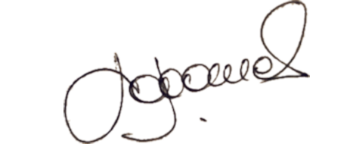 